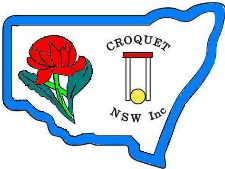 Croquet NSW GOLF CROQUET (DIVISION 2)CHAMPIONSHIPS - 2017 DOUBLES and SINGLES(Handicaps 5 to 8)Doubles Monday 27th – Tuesday 28th March 2017Singles Wednesday 29th - Friday 31st March 2017To be held at CNSW Headquarters, Mackey Park (map etc) Entry:  Doubles $30 per team   Singles $30 pp  Entries via Duffers Tice (click here for doubles, here for singles)or download entry form & email/post to CNSWFor accommodation suggestions click here.Lunch available from a nearby cafe. They will deliver our phone orders. Tea & Coffee available all dayEntries close Friday 17th March, 2017